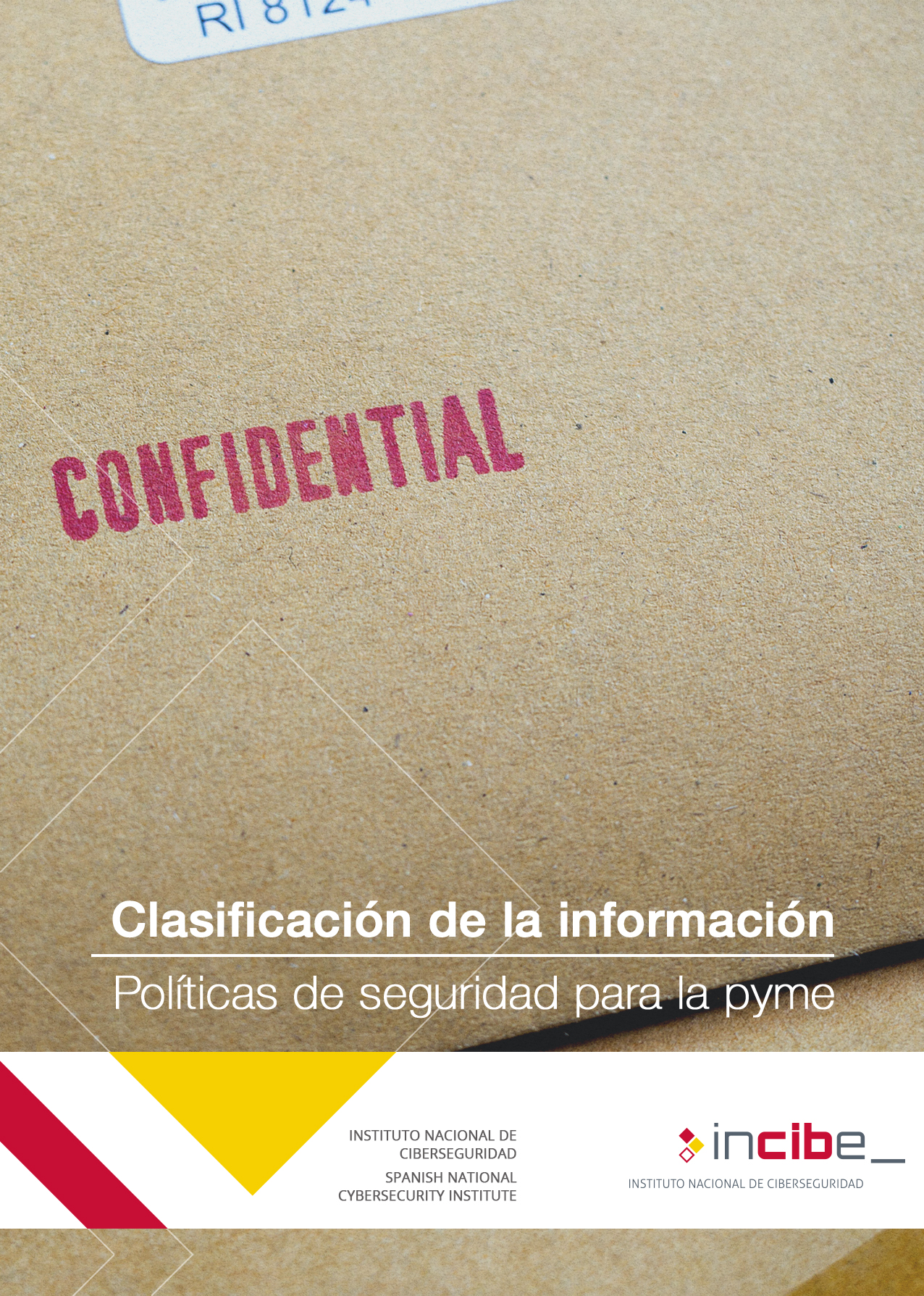 ÍNDICE1. Clasificación de la información	31.1. Antecedentes	31.2. Objetivos	31.3. Checklist	41.4. Puntos clave	52. Referencias	6Clasificación de la informaciónAntecedentesLa información es uno de los activos principales de cualquier empresa y como tal tenemos que protegerla adecuadamente [1]. Los activos de información pueden estar en formato digital o en otros soportes (papel, película fotográfica, etc.). En formato digital podrán ser desde ficheros de todo tipo (texto, imagen, multimedia, bases de datos,…), pasando por los programas y aplicativos que los utilizan y gestionan, hasta los equipos y sistemas que soportan estos servicios.Para aplicar las medidas de seguridad ajustadas a cada activo de información debemos realizar un inventario [8] y clasificarlos, de acuerdo con el impacto que ocasionaría su pérdida, difusión, acceso no autorizado, destrucción o alteración, aplicando para ello criterios de confidencialidad, integridad y disponibilidad. Así sabremos qué información debemos cifrar, quién puede utilizarla, quién es responsable de su seguridad, cada cuanto hacer backup, etc.Estos son algunos ejemplos:el aplicativo de nóminas es confidencial y sólo tendrán acceso a él ciertos empleados del departamento de personal para los cuales habilitaremos permisos;el acceso al gestor de la página web está restringido al personal de marketing;se han de cifrar los documentos que se envíen a la gestoría por correo electrónico;los servicios que traten datos personales tendrán que cumplir el RGPD;el ERP es crítico para la empresa y se debe hacer backup semanalmente.Además, al clasificar los activos de información debemos establecer su ciclo de vida, que dependerá no sólo de la vida útil del soporte sino también de la vigencia de su contenido. Si el soporte caduca antes que el contenido tendremos que regenerarlo en otro soporte. El ciclo de vida de la información determinará el momento en el cual dejará de ser útil, y por tanto cuándo tenemos que eliminarla convenientemente [2]. ObjetivosClasificar los activos de información para garantizar una eficaz gestión de su seguridad con criterios de confidencialidad, disponibilidad e integridad.ChecklistA continuación se incluyen una serie de controles para revisar el cumplimiento de la política de seguridad en lo relativo a la clasificación de la información.Los controles se clasificarán en dos niveles de complejidad:Básico (B): el esfuerzo y los recursos necesarios para implantarlo son asumibles. Se puede aplicar a través del uso de funcionalidades sencillas ya incorporadas en las aplicaciones más comunes. Se previenen ataques mediante la instalación de herramientas de seguridad elementales. Avanzado (A): el esfuerzo y los recursos necesarios para implantarlo son considerables. Se necesitan programas que requieren configuraciones complejas. Se pueden precisar mecanismos de recuperación ante fallos. Los controles podrán tener el siguiente alcance:Procesos (PRO): aplica a la dirección o al personal de gestión.Tecnología (TEC): aplica al personal técnico especializado.Personas (PER): aplica a todo el personal.Revisado por: ___________________________		Fecha: __________Puntos claveLos puntos clave de esta política son:Inventario de la información. Es necesario establecer un inventario [8] de los activos de información disponible en la empresa, considerando registrar aspectos tales como su tamaño, ubicación, servicios o departamentos a los que pertenecen, quienes son sus responsables, etc.Criterios de clasificación de la información. Debemos establecer claramente los criterios de clasificación que vamos a aplicar a los activos de información. Estos deberán estar relacionados con las medidas de seguridad que plantearemos aplicar a nuestra información. Algunos de estos criterios podrían ser:por el nivel de accesibilidad o confidencialidad [3]:Confidencial. Accesible solo por la dirección o personal concretoInterna. Accesible solo al personal de la empresaPública. Accesible públicamentepor su utilidad o funcionalidad:información de clientes y proveedoresinformación de compras y ventasinformación de personal y gestión internainformación sobre pedidos y procesos de almacénpor el impacto por robo, borrado o pérdida:daño de imagenconsecuencias legalesconsecuencias económicasparalización de la actividadClasificación de la información. Asignaremos a cada tipo de información una etiqueta según los criterios de clasificación establecidos.Tratamientos de seguridad disponibles. Elaboraremos un listado con todos los tratamientos de seguridad de los que dispone la empresa, tales como herramientas de cifrado, sistemas de copias de seguridad [4], sistemas de control de accesos [5], etc. Establecer y aplicar los tratamientos que corresponden a cada tipo de información. Una vez clasificada la información, debemos asignar y aplicar los tratamientos de seguridad oportunos para cada tipo de información. Entre estos tratamientos, podríamos contemplar los siguientes:limitar el acceso a las personas o grupos correspondientescifrar la informaciónrealizar copias de seguridadmedidas específicas como las reflejadas en el reglamento del RGPDinformación sujeta a acuerdos de confidencialidad concretos [6]control del acceso y/o modificación de la informaciónAuditorías. Conviene realizar periódicamente auditorías de seguridad [7] que certifiquen que se aplican los tratamientos estipulados para proteger nuestra información.Referencias Incibe – Protege tu empresa – ¿Qué te interesa? – Protección de la información https://www.incibe.es/protege-tu-empresa/que-te-interesa/proteccion-informacion Incibe – Protege tu empresa – Herramientas – Políticas de seguridad para la pyme – Borrado seguro y gestión de soportes https://www.incibe.es/protege-tu-empresa/herramientas/politicas Incibe – Protege tu empresa – ¿Qué te interesa? – Protección de la información – Ejemplo de matriz de clasificación de la información. https://www.incibe.es/protege-tu-empresa/que-te-interesa/proteccion-informacion#descargas Incibe – Protege tu empresa – Herramientas – Políticas de seguridad para la pyme – Copias de seguridad https://www.incibe.es/protege-tu-empresa/herramientas/politicas  Incibe – Protege tu empresa – Herramientas – Políticas de seguridad para la pyme – Control de accesos https://www.incibe.es/protege-tu-empresa/herramientas/politicas Incibe – Protege tu empresa – Blog – Ingredientes para un acuerdo de confidencialidad «exquisito». https://www.incibe.es/protege-tu-empresa/blog/ingredientes-acuerdo-confidencialidad Incibe – Protege tu empresa – Herramientas – Políticas de seguridad para la pyme – Auditoria de sistemas https://www.incibe.es/protege-tu-empresa/herramientas/politicas Incibe – Protege tu empresa – ¿Qué te interesa? – Plan director de Seguridad – Plantilla ejemplo para inventario de activos https://www.incibe.es/protege-tu-empresa/que-te-interesa/plan-director-seguridad 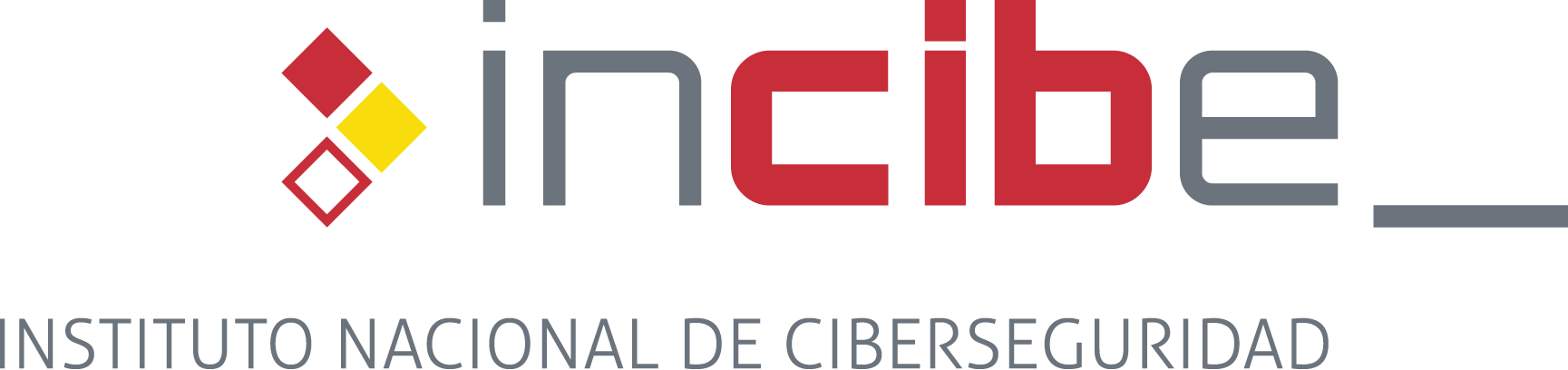 NIVELALCANCECONTROLCONTROLBPROInventario de la informaciónElaboras un inventario detallado de los activos de información de tu empresa.BPROCriterios de clasificación de la informaciónDeterminas claramente los criterios de seguridad con los que clasificarás los activos de información de tu empresa.BPRO Clasificación de la informaciónEtiquetas los activos de información según los criterios de seguridad establecidos.BPROTratamientos de seguridad disponiblesEstableces una lista con todos los tratamientos de seguridad de la información disponibles en tu empresa.ATECEstablecer y aplicar los tratamientos que corresponden a cada tipo de información Aplicas correctamente los tratamientos de seguridad que corresponden a cada activo información.ATECAuditoríasRealizas auditorías de comprobación cada __________. 